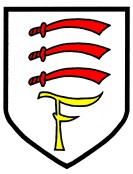 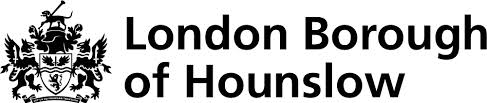 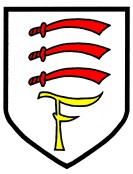 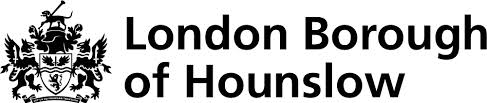 Friday 8th September 2023Dear Parents/Carers,Welcome back – family picnic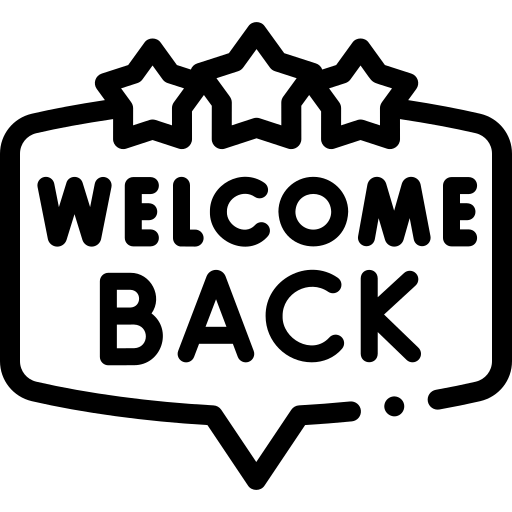 We hope that you had a wonderful holiday and that you and your families are refreshed and ready for the new school year. We are really happy to be able to welcome you all back and would love it if you could join us on the school field for a welcome back family picnic on Friday 15th September, 3:15-4:15pm.  Bring picnic blankets, chairs, sun-shades/parasols, nibbles and soft drinks – join us for music and a time to reconnect as we kick-start the new academic year.  We’re hoping to have a van selling ice creams and other refreshments too.  Feel free to bring games to play that do not involve balls too (we can’t have any ball games being played during this time due to the number of people on site).In order to help our arrangements run smoothly, we remind all families that alcohol, smoking, vaping, dogs and pets are not allowed on our school site.  We politely request that adults do not take phone calls on their mobile phones whilst at this event and remind everyone of our school values and code of conduct.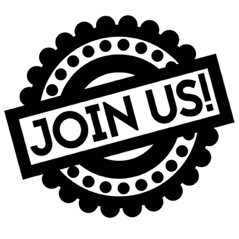 Meet the Teacher MeetingsWe are really looking forward to meeting you and invite you to attend a ‘Meet the Teacher’ meeting where you will have the opportunity to meet school staff, including the senior leadership team and your child’s new teacher, and to find out more about the year ahead.Please come to the grassy hall as soon as you have collected your child from school (come to the Key Stage 1 playground to enter the hall) We are aiming for a 3:15/3:20pm start, where senior staff will introduce themselves and the school, following which your child’s teacher will then take you down to the classroom so you can see where your child will be learning and find out more about the exciting things planned for the class this year.Year 1 (Blue Class, Green Class)		     Monday 18th September, 3:15pmYear 2 (Red Class, Purple Class)		     Monday 18th September, 3:15pmYear 3 (Silver Class, Gold Class)		     Thursday 14th September, 3:15pmYear 4 (Emerald Class, Indigo Class)	     Thursday 14th September, 3:15pmYear 5 (Burgundy Class, Turquoise Class)    Tuesday 12th September, 3;15pmYear 6 (Saffron Class, Sapphire Class)	     Tuesday 12th September, 3;15pmWe look forward to seeing you, but as ever, if you have any questions or queries, please do not hesitate to contact us.Yours sincerelyMrs Gemma HarrisHeadteacher